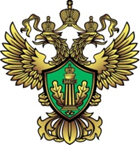 Детей Ярославской области приглашают к участию в Премии РосприроднадзораБолее 550 творческих работ прислали школьники из России и других стран мира на международную детско-юношескую премию «Экология – дело каждого», которую учредил Росприроднадзор весной этого года. 14 из них (работы опубликованы на сайте экологияделокаждого.рф) направили из Ярославской области. Несколько десятков зарубежных работ прислали из Италии, Бельгии, Эстонии, Белоруссии, Узбекистана, Казахстана.На сегодняшний день в пятерке лидеров: Московская область (74 заявки), Новосибирская область (53 заявки), Республика Хакасия (50 заявок), Ямало-Ненецкий автономный округ (40 заявок), Саратовская область (34 заявки). «Главная миссия премии «Экология – дело каждого» – экологическое просвещение, популяризация культуры ответственного отношения к природным ресурсам, повышение общественной активности среди молодёжи, в том числе, с помощью «зелёного» волонтёрства, а также раскрытие талантов детей и подростков. Наша общая задача сделать Планету чище и здоровее. Дети играют здесь ключевую роль, они точно понимают, что хорошо, а что плохо. И, зачастую, подают пример взрослым, как надо беречь и сохранять природу», - сказала Радионова.Премия «Экология – дело каждого» призвана повысить экологическую культуру и сознательность молодого поколения, а также вовлечь школьников и воспитанников специальных учреждений в природоохранную повестку.Напомним, что международную природоохранную Премию учредила Федеральная служба по надзору в сфере природопользования Российской Федерации для детей и подростков от 7 до 16 лет.В рамках проекта «Экология – дело каждого» дети выкладывают в социальные сети (ВКонтакте, Instagram, Tik-Tok, YouTube) творческие работы – видеоролики, где показывают важность и необходимость бережного отношения к природе и к окружающей среде. Это рисунки, видеоролики, репортажи, челленджи, организация и реализация акций, флешмобов, проектов и мероприятий экологической направленности. Все публикации помечаются специальными хештегами: #экологияделокаждого #ecologyiseveryone #рпндетям #rpnforchildren.Работы принимаются по нескольким номинациям: «Сохраним планету вместе», «Моя эко-семья – моя команда», «Юный эко-блогер», «Эко-тренды», «Эко-школа», «Эко-проект», «Эко-рисунок», «Эко-фокус», «Эко-мультфильм», «Эко-волонтёр», «Юный эко-журналист», «Экология в мире».Для участия в проекте необходимо до 1 октября 2021 года подать заявку на официальном сайте: https://экологияделокаждого.рф. Торжественное награждение победителей и лауреатов запланировано в Москве 25 ноября.«Мы восхищаемся чуткости детей к проблемам природы, они уже понимают: причина тому – человек. Нам присылают ролики, рисунки, стихи – они, поверьте, порой пронимают до слёз. И мы хотим, чтобы все эти страшилки, которые зачастую являются данностью, остались только на их картинках. Никаких целей устойчивого развития не достичь, пока за окном гниют свалки, а выгода оправдывает жестокость к животным», - прокомментировала Радионова.В призовом фонде проекта – айфоны, айпады, ноутбуки, интерактивная доска, проектор, денежные сертификаты, сертификат на реализацию эко-проекта, семейная поездка на Черное море. Конкурсанты, одержавшие победу, в том числе и в командных номинациях, отправятся на экологическую смену во Всероссийский детский центр «Орлёнок».Генеральный партнер проекта АНО «Центр «Арктические инициативы».Информационными партнёрами проекта выступили – радиостанция «Детское радио», медиахолдинг «FANABI» (Узбекистан). Также проект поддержали: Всероссийский детский центр «Орлёнок», Общероссийская общественно-государственная детско-юношеская организация «Российское движение школьников» (РДШ), Всероссийское детско-юношеское военно-патриотическое общественное движение ЮНАРМИЯ.Пресс-служба Международной детско-юношеской Премии Росприроднадзора «Экология — дело каждого»Контактный телефон +7 906 309-44-87